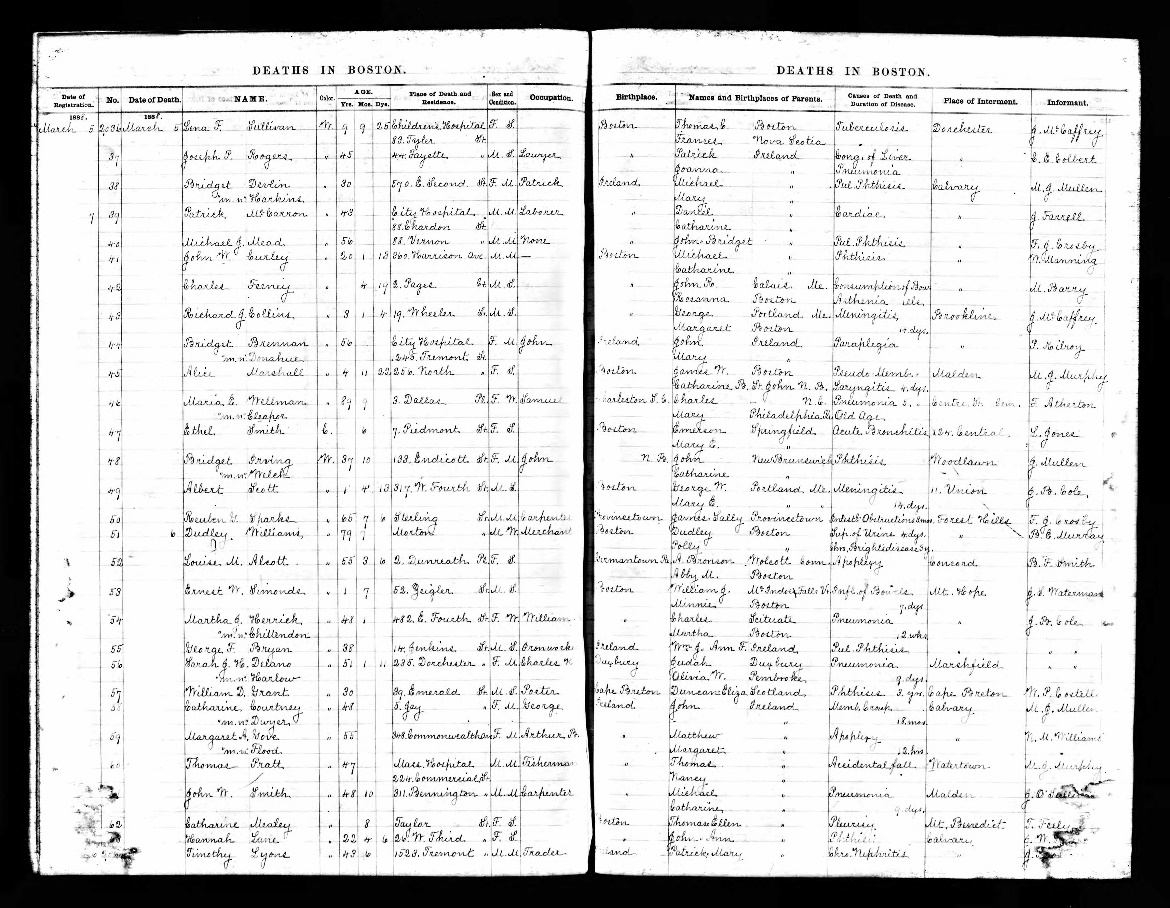 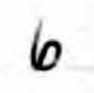 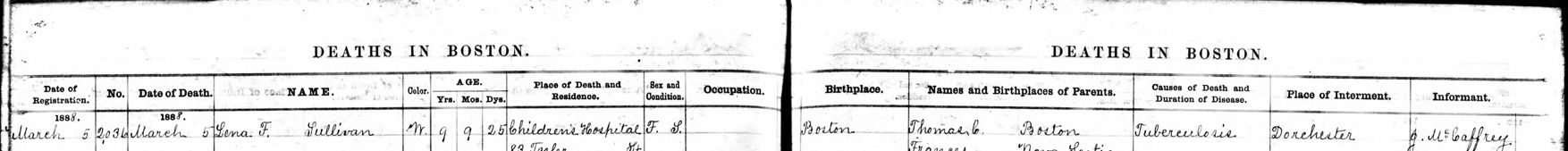 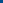 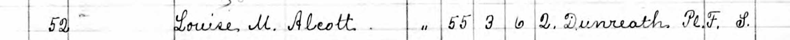 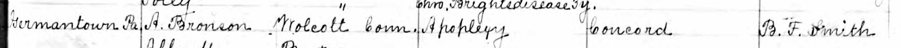 Title:[Death Record for Louia M. Alcott, 06 March 1888]Publisher:Subject:Alcott, Louisa May, 1832-1888Contributor:Description:This death record for Louisa M. Alcott shows that she passed away at age 55 in Boston, Massachusetts of apoplexy in March 1888 and is buried in Concord, Massachusetts.Rights:Item is in the public domainType:Death RecordDate:06 March 1888Source:Deaths in BostonFormat:PrintRelation:Identifier:Index.death.001Coverage:Boston, MassachusettsLanguage:EnglishCreator: